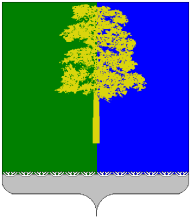 ХАНТЫ-МАНСИЙСКИЙ АВТОНОМНЫЙ ОКРУГ – ЮГРАДУМА КОНДИНСКОГО РАЙОНАРЕШЕНИЕО внесении изменения в решение Думы Кондинского района от 29 мая 2013 года № 353 «О Порядке заключения соглашений с органами местного самоуправления поселений, входящих в состав Кондинского  района, о передаче (принятии) осуществления части полномочий по решению вопросов местного значения»В целях приведения нормативно-правового акта Кондинского района в соответствие с Уставом Кондинского района, Дума Кондинского района решила: Внести в решение Думы Кондинского района от 29 мая 2013 года   № 353 «О Порядке заключения соглашений с органами местного самоуправления поселений, входящих в состав Кондинского района,                       о передаче (принятии) осуществления части полномочий по решению вопросов местного значения» (с изменениями от 29 апреля 2015 года № 562,                             15 сентября 2015 года № 600, 25 ноября 2015 года № 18) (далее – решение) следующее изменение:в части 3.2. статьи 3 приложения к решению слова «главы администрации района» заменить словами «главы района». Настоящее решение опубликовать в газете «Кондинский вестник»  и разместить на официальном сайте органов местного самоуправления Кондинского района. Настоящее решение вступает в силу после его официального опубликования. Контроль за выполнением настоящего решения возложить                         на постоянную мандатную комиссию Думы Кондинского района                        (Е.В. Белослудцев) и главу Кондинского района А.В. Дубовика                                   в соответствии с их компетенцией.Председатель Думы Кондинского района                                    А.А. ТагильцевГлава Кондинского района                                                                А.В. Дубовикпгт. Междуреченский29 декабря 2015 года № 36